Seminario Gobernabilidad, Seguridad Ciudadana y Gobiernos Locales “Gobernabilidad y Prevención Local de la Seguridad” Fecha Noviembre 2011Organizadores: Fundación Paz CiudadanaPrograma Gobernabilidad PNUD ChileColaboradores Universidad Alberto HurtadoAsociación Chilena de MunicipiosUniversidad Adolfo IbáñezJustificación.La seguridad ciudadana es una de las principales preocupaciones de los ciudadanos en América Latina. Los niveles de delito y violencia son altos en la región y los esfuerzos destinados a reducir el delito muchas veces parecen infructuosos. La sensación de inseguridad que los crímenes y la violencia provocan, afectan notablemente la calidad de vida de los ciudadanos. Estos esperan que los gobernantes concentren esfuerzos en materia de seguridad y las propias autoridades  reconocen que esta es una responsabilidad política ineludible. La seguridad ciudadana es una preocupación vital en el marco de un sistema democrático y se encuentra estrechamente ligada a la gobernabilidad. Ésta se refiere a la capacidad de los gobiernos de llevar adelante políticas que responden a las necesidades de la población. Los gobiernos se legitiman ante la ciudadanía en tanto las políticas que conducen son eficaces en responder a las problemáticas sociales cada país. Un escenario de violencia e inseguridad no solamente dificulta la labor de los gobiernos al distraer recursos y esfuerzos hacia el área de la seguridad y al entorpecer la convivencia y el diálogo social. También afecta su legitimidad en tanto la reacción de las autoridades a través de diversas políticas no parece tener un efecto, al menos, inmediato. Esta pérdida de legitimidad supone una seria amenaza a la democracia. El fenómeno delictual significa pérdida de vidas y empeoramiento de la calidad de vida de las víctimas, directas e indirectas. Implica también un alto costo económico para las familias y los gobiernos, quienes deben destinar recursos que podrían satisfacer otras necesidades, en la prevención y combate del crímen.Pero vivir en un ambiente inseguro es también una vulneración de los derechos de las personas, una amenaza a su bienestar físico, a la vida, a la propiedad. Una democracia es débil si es que sus ciudadanos no gozan del respeto de sus derechos y el Estado es ineficaz si no tiene la capacidad suficiente para garantizarlos. Más aún, cuando en un país los ciudadanos sufren de distinta manera del fenómeno delictual, significa que disfrutan o ejercen sus derechos de forma desigual, lo cual atenta contra un principio básico de la democracia como es la igualdad. Es por ello que la seguridad ciudadana merece recibir la atención que hoy tiene y se hace preciso avanzar en la búsqueda de respuestas a las distintas causas del fenómeno delictual, revisando experiencias exitosas y adaptándolas a las realidades específicas de cada país y contexto social. En materia de seguridad ciudadana es fundamental observar lo que sucede en el plano local. La gobernabilidad local se ve también afectada por el fenómeno delictual, por la inseguridad que viven las personas y el descontento que les genera su situación. A su vez, las iniciativas de prevención y combate del delito a nivel local se han mostrado altamente exitosas para reducir la frecuencia de ciertos delitos, para organizar a la comunidad y  para aminorar su sensación de inseguridad. Innegable el rol de los gobiernos locales en mejorar la calidad de las democracias. Ventajas en cuanto a cercanía a las personas y sus necesidades, desburocratización.En varios países Latinoamericanos se ha visto cómo los  problemas de seguridad han alcanzado niveles de penetración tal de la actividad delictual, particularmente ligada al tráfico de drogas, que ha puesto en riesgo la gobernabilidad de determinados sectores y la estabilidad democrática de los mismos: ejemplos de Ciudad Juárez en México, Favelas en Brasil, Bogotá y Medellín en Colombia.A partir estudios realizados por FPC es posible observar  cómo la seguridad y gobiernos locales son un buen aporte a los procesos de calidad democrática y gobernabilidad:Seguridad es una necesidad ciudadana que dinamiza la participación y organización de los vecinos. Permite “reencantar” a los ciudadanos a ser parte de la problematización de su realidad y a tomar responsabilidad en sus soluciones. Ejemplos: mesas territoriales de Peñalolén, la participación en los comités vecinales de los Quiero Mi Barrio, entre muchas otras.La seguridad pone a los municipios a asumir tareas orientadas a resultados, que los obliga a incorporar gestiones eficientes. Justamente porque el escrutinio es ciudadano, son los ciudadanos los que dan cuenta si se sienten más seguros y sufren menos delitos.El análisis delictual y del temor nos ha permitido observar una distribución desigual de fenómenos como victimización, temor, infracción. Tanto en territorios, lugares de la ciudad, como en personas. Facilita diseñar intervenciones. Pero nos ha llevado a reflexionar en las condiciones sociales que permiten que esto suceda. La realidad de los barrios críticos y/o vulnerables muestra que el problema de la inseguridad afecta a los más pobres de una manera diferente que a los grupos de nivel socioeconómico medio o alto, o que a los sectores comerciales. Que la vivencia cotidiana de la violencia, es su principal problema de inseguridad, y se relaciona sistémicamente con temas de desarrollo y equidad: acceso a empleo, educación, salud entre otros. Y que el progresivo deterioro del capital social positivo es el terreno para que este se transforme en un capital social negativo, captado por el delito (generalmente el narcotráfico), dejando progresivamente estos mismos territorios en el abandono, donde incluso hasta las fuerzas de orden tienen dificultades para ingresar y ejercer su rol en pro del orden público.Hay abundante evidencia sobre el rol que le cabe a los gobiernos locales, en la prevención en materia de seguridad ciudadana, la mayoría de las experiencias reconocidamente exitosas integran a todos los niveles de gobierno en su gestión.Objetivo GeneralPromover la reflexión de los distintos actores nacionales en torno a la relación  beneficiosa entre gobernabilidad, seguridad ciudadana y gobiernos locales.Objetivos específicosReconocer cómo la falta de seguridad pone en juego la estabilidad democrática y la gobernabilidad de los territorios.Valorar la preocupación de la ciudadanía por la delincuencia y la inseguridad, como factor de dinamización de las relaciones al interior de una comunidad y de la organización social en una comuna.Analizar la gestión municipal en prevención de la seguridad en Chile.Analizar,  a la luz de la evaluación del Plan Comunal de Seguridad Ciudadana,  y la experiencia comparada los aportes de la política pública de nivel central en la promoción de la gestión municipal y local.ProgramaPresupuestoEl presupuesto total considerando la realización de un seminario de medio día con la participación e dos invitados internacionales y una publicación asociada a éste, es de U$27.200.-  ($12.613.925.-) .A continuación se presenta su detalleEste presupuesto fue elaborado considerando los siguientes parámetros:Recepción asistentes9:00BienvenidaPNUD: bases gobernabilidadMarcela RíosFPC: Prevención LocalJaviera Blanco Suárez9:30Relación Gobernabilidad – Seguridad Situación en América latinaFranz Vandershueren El caso de Brasil (Diadema)Regina Miki Ministra de Seguridad de BrasilPolítica Pública Intervención barrios Críticos, o Plan la Legua: construcción de un diseño con integración de niveles: gobierno Central, gobierno local, comunidad.DSP – ChileDSP - Municipalidad San Joaquín.10:30Coffe11:00Evidencia: lo que muestran los estudios y la experienciaGestión MunicipalFPC UAIEvaluación Plan Comunal de Seguridad Ciudadana  FPC UAICaso PNUD (experiencia exitosa local  en latinoamerica)Por definir (PNUD) Caso “Dinamización organización vecinal a partir de la seguridad de los barrios” Mesas barriales Peñalolén13:00CierreTotal Seminario$US$Pasajes           1.852.000 4.000 Traslado desde y hacia aeropuerto                80.000 173 Hotel+perdiem           1.000.080 2.160 Salón            1.355.172 2.927 Café (1)           1.239.000 2.676 Carpetas, fotocopias y materiales              300.000 648 Traducción simultánea medio día+equipos           1.025.300 2.214 Traducción exposición              150.000 324 Almuerzo expertos 12 personas              240.000 518 Traducción simultánea almuerzo              265.910 574 Materiales y otros              300.000 648 Avisos el mercurio (2)           1.786.000 3.857  Total seminario 9.613.925 20.720 *  No incluye: fee especialistas ** Sólo incluye pasajes en clase turistaImpresionesImpresión libro 300 copias2.500.0005.400Edición500.0001.0803.000.0006.479ParámetrosInvitados internacionales2Costo pasaje por persona US$2.000Estadía días4Traslado desde y hacia aeropuerto p/p40.000Per diem día p/p US$70Valor Hotel /día con IVA US$200Asistentes300Salón con equipos1.355.172Costo café p/p con IVA4.130Traducción simultánea425.300Cabina traducción600.000Traducción exposición150.000Traducción simultánea almuerzo147.728Almuerzo expertos valor  por persona20.000Valor US$ en $463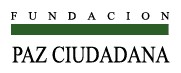 